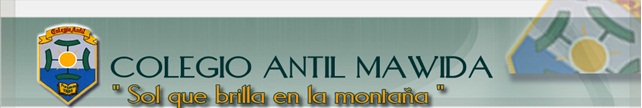 LENGUAJE Y COMUNICACIÓN1 cuaderno de matemática  universitario cuadro grande (100 hojas)Carpeta de cartón con elástico tamaño oficio roja.1 diccionario de léxico Plan lector año:INGLÉS-1 cuaderno 100 hojas. Cuadro grande.- 1 diccionario inglés-español.TALLER-1 cuaderno college de  60 hojas.- Libro complementario LECTÓPOLIS letra J. Editorial SANTILLANAMATEMÁTICA-1 cuaderno universitario 100 hojas- Calculadora científica- Regla, escuadra y compás.-carpeta con acoclip azul oficioCIENCIAS NATURALES (BIOLOGÍA , FISICA  Y QUÍMICA)3 cuadernos universitarios de matemática cuadro grande (100 hojas).Calculadora científicaBlock papel milimetrado y tabla periódica.Delantal blanco para laboratorio*El resto de los materiales se solicitará durante el año.HISTORIA, GEOGRAFÍA Y CIENCIAS SOCIALES 1 cuaderno universitario cuadro grande, 100 hjs.ARTES VISUALES1 croquera tamaño cartalápices 2HBGoma de miga*El resto de los materiales se solicitará durante el año.ED. TECNOLÓGICA1 cuaderno cuadriculado de 60 hojas collage*El resto de los materiales se solicitará durante el año.EDUCACIÓN FÍSICA (todo marcado)Buzo institucional1  polera de Ed. FísicaÚtiles de aseo personal( desodorante, toalla, polera de cambio)1 cuaderno chico de 40 hojasBloqueador solarRecuerde todos los libros y cuadernos deben venir con forro transparente y con los datos del alumno en la portada.ESTUCHE COMPLETO (marcado): lápices pasta rojo y azul o negro, tijeras, corrector líquido, lápiz grafito, goma de borrar, regla 20  cm., desatacadores de dos colores, sacapuntas con contenedor.